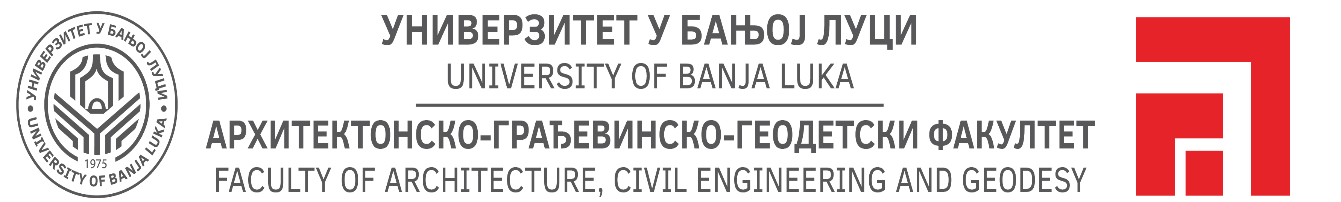 О Г Л А С                                                                                      ЗА ЈАВНУ ОДБРАНУ                                                   ЗАВРШНОГ РАДА ЗА II ЦИКЛУСДана 28.06.2023. године на Архитектонско-грађевинско-геодетском факултету у Бањој Луци одбрани завршног рада за II циклус приступиће кандидат:          АНА ЈОЈИЋ из Бањалуке, студент МАСТЕР студија комбинованог студијског програма Енергетска ефикасност у зградарству.Завршни рад за II циклус урађен из предмета Општи концепт енергетске ефикасности и енергетског менаџмента кроз призму ЕУ и националне регулативеТема: ”Употреба рециклираног текстилног отпада као термоизолационог материјала са циљем смањења загађења зивотне средине„Комисија за преглед, оцјену и одбрану:Проф. др Гордана Броћета,                                                                    предсједник комисије                                                 Проф. др Петар Гверо,                                                                          ментор - члан комисијеПроф. др Биљана Антуновић,                                                           коментор - члан комисије     Проф. др Дарија Гајић,                                                                                 члан комисијеДоц. др Ђорђе Војиновић,                                                                             члан комисије                              Јавна одбрана завршног рада одржаће се у просторијама Архитектонско-грађевинско-геодетског факултета у Бањој Луци у сриједу 28.06.2023. године, сала 3 са почетком у 12,00 сати.Бања Лука, 19.06.2023. године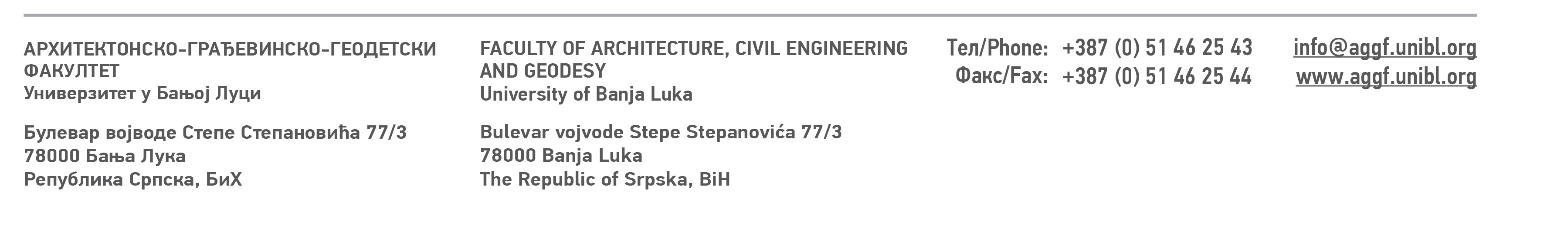 